PROGRAMME DE FORMATIONLA METHODE HACCP           7 HEURES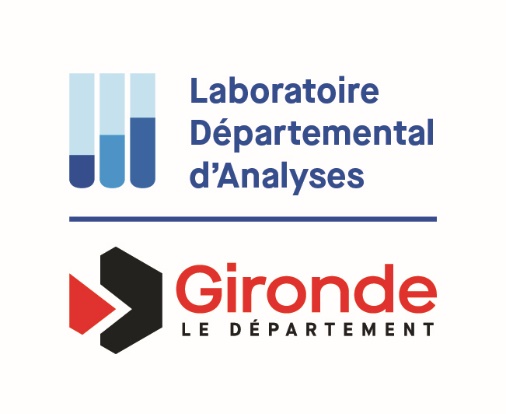 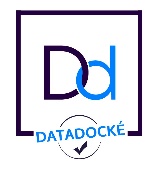 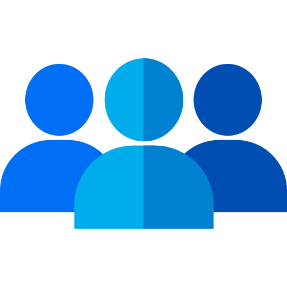 Responsable de cuisine ou encadrantPersonnel appelé à manipuler des denrées alimentaires